Writing Task:Use the writing prompt below to write a narrative story.This story needs to have at least 5 paragraphs with an opening, build up, problem, resolution and ending.You will need to plan your story first (a story mountain will be attached for you to use). A narrative checklist will also be attached so you can check you have included everything a narrative needs.Remember to use descriptive language, correct punctuation and to check your spelling. You can begin writing your story on this document.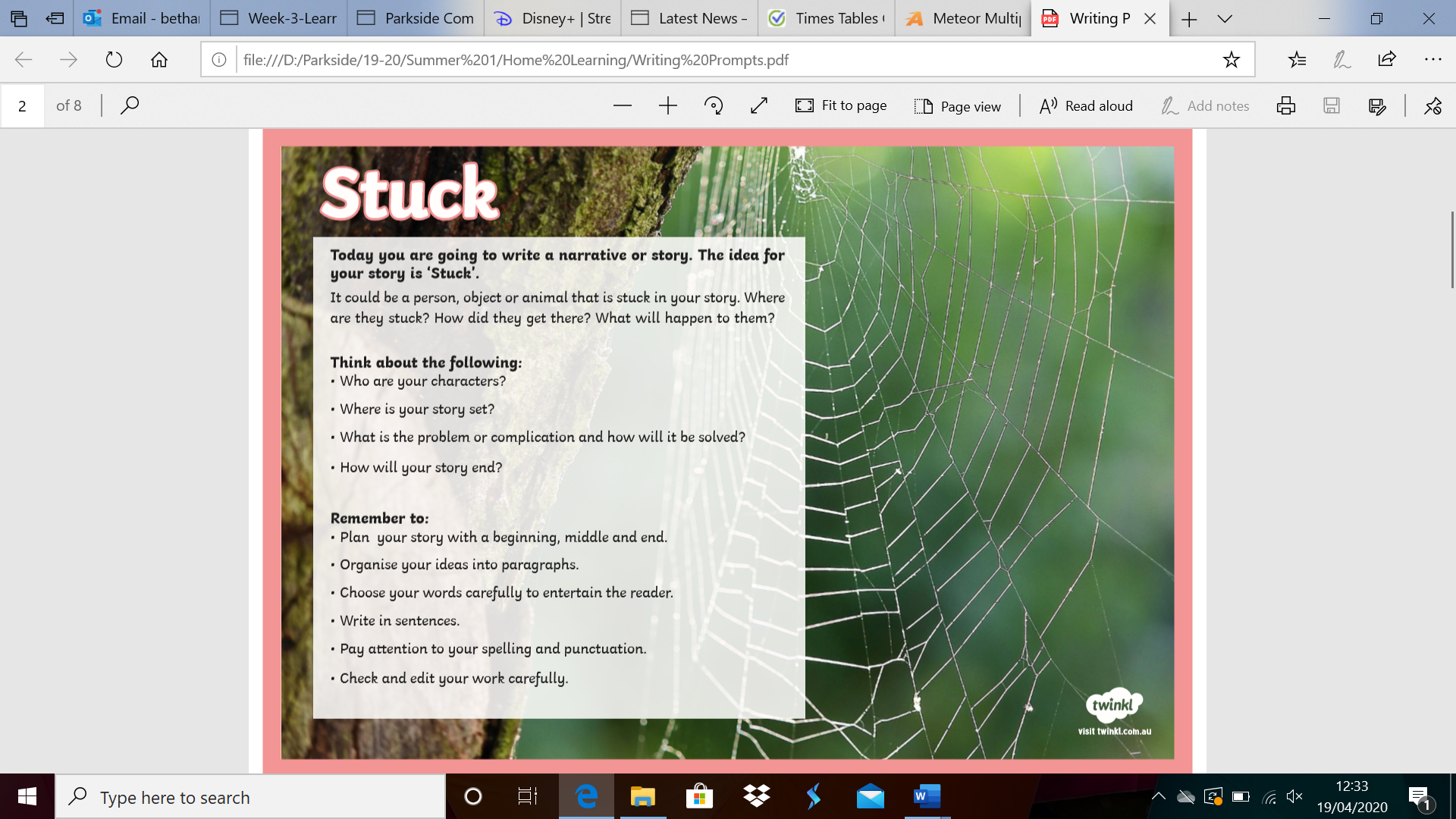 